Koulu tutuksi –tilaisuus esikoululaisten huoltajillePihlajamäen ala-asteen koulussa,Lucina Hagmanin kuja 3
keskiviikkona 8.12.2021 klo 17.30Tilaisuuteen saapuvalta edellytetään koronapassia ja maskin käyttöä. Koronapassi tarkistetaan ulko-ovella. Maskeja on jaossa koulussa.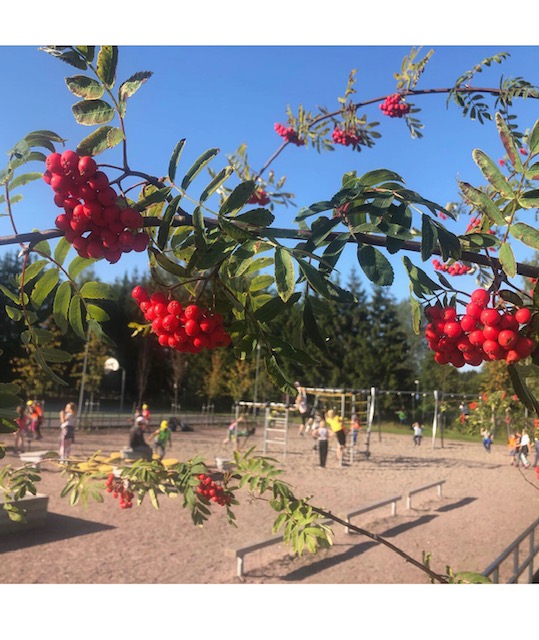 Tilaisuudessa esitellään lyhyesti koulun toimintaa, kielitarjontaa sekä oppimisen ja koulunkäynnin tukeaPaikan päällä kerrotaan kouluun ilmoittautumisesta ja kevään 2022 aikatauluistaTervetuloa!